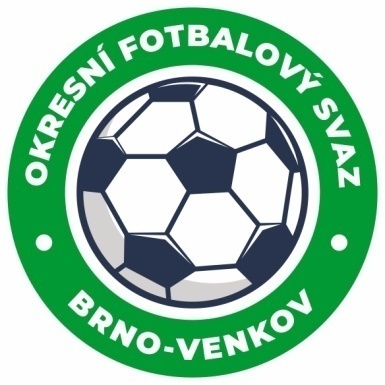 ZÁPIS č. 5 z jednání KOMISE ROZHODČÍCH 
OFS BRNO-VENKOV konané dne 21. 4. 2022Přítomni: Ladislav Kundelius, Radek Kocián, Antonín Kříž, Tomáš KoláčekHosté :  Jan Zycháček, Lukáš RaplíkOmluven : Jan OujezdskýMísto konání: sídlo OFS Brno-venkov, ulice Vídeňská 9, Brno1. Došlá poštaKomuniké ze zasedání VV, STK č. 25, 26 a 27, DK č. 17, 18 a 19Ostatní došlá pošta2. Rozhodnutí a průběh jednání KR	KR bere na vědomí ukončení činnosti v soutěžích JmKFS rozhodčí Simony Žákové a zařadí ji na listinu okresních rozhodčíchNovým  R  se  stal  p. Barnovský  Jiří  z Borkovan , hráč  Těšan  a  dále  ukončil  funkci R  na  OFS  Brno  - venkov  R   Urban  Dominik ,který  ukončil studia  rozhodčího.KR upozorňuje na chyby v ZOU týkající se střídání hráčů – při hromadném střídání je třeba uvádět stejné minuty, jelikož v opačném případě není patrné, zdali byl dodržen předepsaný počet třech „oken“ (poločasové střídání se do počtu „oken“ nepočítá)KR se zabývala kontrolou cestovného R na utkání 16., 17. a 18. kola okresních soutěží16. koloŽabčice – Židlochovice Chyla Tomáš nejel dohromady s ostatními R – vrací 300 KčMělčany – Radostice Landa Karel naúčtoval o 140 Kč více – bude strženi ze ZOUKR se zabývala nedostatky R v ZoU na doporučení STK. Uvedení rozhodčí obdrželi trestné body dle sazebníku. Tabulka trestných bodů je k nahlédnutí u člena KR Antonína Kříže.KR upozorňuje rozhodčí na nutnost respektovat závazné pokyny pro cesty k utkánímRozhodčí vykazuje délku cesty dle www.mapy.cz – cestovné mu náleží za nejkratší cestu k utkáníV případě, že je cesta delší z důvodu, které nelze ovlivnit (objízdná trasa, dopravní zácpa), rozhodčí popíše cestu na utkání do zprávy rozhodčího v ZOUTrojice rozhodčích jezdí na zápasy zpravidla společně, pokud není z hlediska celkových nákladů ekonomicky úspornější, aby jel některý z nich samostatněZa organizace dopravy k utkán je zodpovědný  HR  rozhodčíPokud rozhodčí uvede nesprávné účtování cestovného, bude v ZOU položka opravena a rozhodčí bude předán k disciplinárnímu řízení s návrhem finančního trestuDále  komise  upozorňuje , že i  nadále když  není  nominován AR  musí  psát dohodu  obou  vedoucích  družstev  R   do  zápisu.Když  oddíl  nemá  tiskárnu  k vytištění  zápisu  před  utkáním  tak  R  nepíšou do  zápisu  nedostatek !!!!Semináře   vzdělávacího  programu  rozhodčích  z 25  pozvaných  se  21.4.2022  dostavilo jen  11  rozhodčích i  když  další  slibili ,že  se  dostaví a potvrdili  účast.Další  vzdělávací  program  bude  13.5.2022  od  18,00  hodin  v Hustopečích  a předpokládaný  konec  po  20 hod.,který  pořádá  KR  kraje  a  KR  prosí R  o závažné  potvrzení  účasti  do 5.5.2022  a jedná  se  o  rozhodčí  do  30  let na email  KR   OFS  Brno  -  venkov  nebo  sekretáře  p.  Oujezdského !!!Jednání KR bylo ukončeno v 19:30 hod.Termín příštího zasedání KR: čtvrtek 12. 5. 2022od 14:30 v sídle OFS Brno-venkov, ulice Vídeňská 9, BrnoV Brně dne 21.4. 2022Zapsal:								Ověřil:       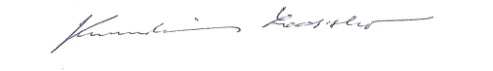 Radek   Kocián 						Ladislav Kundeliussekretář KR OFS Brno-venkov           			předseda KR OFS Brno-venkov